Application Form 
New Chum Landfill 
Community Benefit Fund $50,000 – Round 3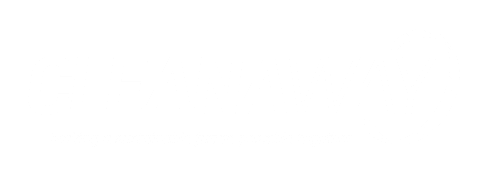 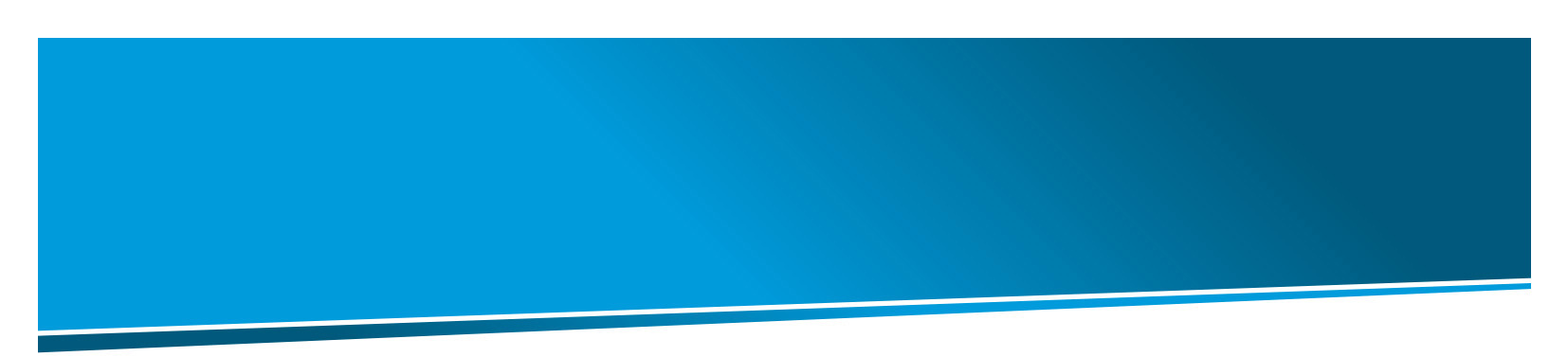 Cleanaway is proud to launch Round 5 of it’s annual $50,000 Community Benefit Fund to support projects that enhance the local environment and/or promote health and well-being in the community. Our annual grant provides funding to community groups to enable programs that enhance liveability or sustainability in their community, such as: welfare support, environmental regeneration, waste reduction, sports participation, community inclusion and connectivity.Applications for funding from $2,000 up to $10,000 will be considered from not for profit organisations, Friends Groups, welfare agencies, schools or environmental groups located in and around Caroline Springs, Deer Park or surrounding areas. Closing Date for Applications – 12 April 2024 Key Milestones Call for Applications in local publications and social media – 15 March 2024Closing date for applications – 12 April 2024Applications assessed - 10 May 2024Applicants notified – 18 May 2024Funding Agreements signed – 31 May 2022Funds allocated – 30 June 2024Enquiries and Submissions: Please email completed application in MSWord format (not PDF) to: olga.ghiri@cleanaway.com.auFor further information please contact:Olga Ghiri - Stakeholder and Community Engagement ManagerMobile: 0478 316237 Applications for grants will be considered for initiatives which propose sustainable enterprises, environmental regeneration projects, waste reduction initiatives, and/or programs that promote community collaboration, health and well-being, events, sporting activities, training courses or employment schemes.Examples of initiatives which will be considered for grant funding include are provided below, and are not limited to: Implementing a practical activity or project that improves the local environment. Tree planting or other type of environmental regeneration program. Construction of gardens, greenhouses or compost systems to promote waste reduction. Installation of solar panels at school or a community buildingPurchasing additional recycling bins in schools or community buildings to increase recycling. Charitable pursuits that support communities in need Events or programs that encourage community connectivity, health and well-being. Applications from $2,000 up to $10,000 will be considered.Initiative must align with the eligibility criteria provided.Upon successful grant application, applicants must provide sufficient documentation (e.g. invoices) to Cleanaway which validates that the full grant value has been disbursed on the initiative described in the original grant request form.Depending on the value of the grant awarded, Cleanaway may direct the applicant to adhere to certain additional terms. For instance, a minimum of 3 quotes may be required to ensure that grant funding is disbursed in the most economical way. Prior to the grant being made, successful applicants will be required to sign a short grant funding agreement, to ensure the grant is used in accordance with the proposed initiative. Cleanaway takes no responsibility for the success or failure of the initiative and makes no commitment to provide any further grants.Adequate insurance and relevant licences such as working with children, work cover, building and planning and environmental approvals are required to be held by, and are the sole responsibility of, the recipients.Applicants can only apply for one grant from the Community Fund.Grant recipients are required to complete an Acquittal Report at the conclusion of the project to evaluate and account for funds spent.If all information requested is not supplied or the Assessment Criteria is not addressed, funding will not be considered.All questions answered.Estimated budget for the project listing sources of income and expenditure.Included quotes and estimates for items to be purchased or work to be undertaken.Name of Organisation:	Contact Person:	Position Held:	How long have you been associated with the organisation?  Organisation Address:	(or applicant’s personal address if most relevant to the application)Mobile or landline: Email:	Name of Project:	Location of project:  	PROJECT DETAILS Each application will be assessed and reviewed based on the information provided in this document. 
 Name:    	 Organisation: Signed: 	X.	Funding Eligibility Funding LimitsConditions of GrantApplication Checklist:Applicant Details1)    Project Purpose Please provide details and rationale for the project.  Explain what it’s about and why it’s important?2)    Project Benefits What are the benefits to the community and/or environment.  Explain how your project will deliver positive outcomes?3)    Project Budget Outline the costs of your project.  Funding applications from $2,000 up to $10,000 will be considered.4)    Project Timing List key milestones and timelines to show how your project can be delivered within 12 months. 
5)  	Project Management and AdministrationOutline the organisation’s / team’s skills and experience with managing similar projects. Include previous experience with grant funded projects or similar. 6)  	Community Collaboration Describe how your project will engage the local community and how the project will be promoted more broadly. 7)    Budget Summary7)    Budget Summary7)    Budget SummaryAdd applicable items and feel free to add rows to reflect your project and attach any quotes.Add applicable items and feel free to add rows to reflect your project and attach any quotes.Add applicable items and feel free to add rows to reflect your project and attach any quotes.Estimated Project Costs Applicant to specify$Applicant to specify$Applicant to specify $Applicant to specify$Applicant to specify$Applicant to specify$Total Proposed Expenditure $Other Funding Contributions (if any)$C)	Total Grant Requested$